В соответствии со статьей 21 Федерального закона от 10 декабря 1995 года № 196-ФЗ «О безопасности дорожного движения», руководствуясь Уставом муниципального образования Благовещенский поссовет Благовещенского района Алтайского краяП О С Т А Н О В Л Я Ю:         1. Установить, что информирование граждан об установке дорожного знака или нанесении разметки, запрещающих въезд всех транспортных средств в данном направлении, остановку или стоянку транспортных средств либо обозначающих дорогу или проезжую часть с односторонним движением либо выезд на такую дорогу или проезжую часть, на дорогах, находящихся в ведении муниципального образования Благовещенский поссовет Благовещенского района Алтайского края, а также о причинах принятия такого решения осуществляется Администрацией Благовещенского поссовета Благовещенского района Алтайского края следующими способами:1) посредством размещения информации на официальном сайте Администрации Благовещенского поссовета Благовещенского района Алтайского края; 2) посредством размещения на информационных табло (стендах), установленных в общедоступных местах вблизи от места установки соответствующих дорожных знаков и (или) нанесения разметки, 3) посредством размещения на информационном стенде Администрации Благовещенского поссовета Благовещенского района Алтайского края.2. Информирование осуществляется не позднее, чем за двадцать дней до установки соответствующего дорожного знака или нанесения разметки.3. Обнародовать настоящее постановление в установленном законом порядке. 4. Контроль за исполнением настоящего постановления возложить на заместителя главы по благоустройству Администрации Благовещенского поссовета (Р. Р. Киреев).Глава АдминистрацииБлаговещенского поссовета                                                           Н. Н. Князева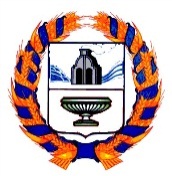 АДМИНИСТРАЦИЯ БЛАГОВЕЩЕНСКОГО ПОССОВЕТАБЛАГОВЕЩЕНСКОГО РАЙОНА АЛТАЙСКОГО КРАЯАДМИНИСТРАЦИЯ БЛАГОВЕЩЕНСКОГО ПОССОВЕТАБЛАГОВЕЩЕНСКОГО РАЙОНА АЛТАЙСКОГО КРАЯ                                     П О С Т А Н О В Л Е Н И Е                                     П О С Т А Н О В Л Е Н И Е08.04.2021                                                    № 77р.п. Благовещенкар.п. Благовещенка